Veckobrev vecka 6 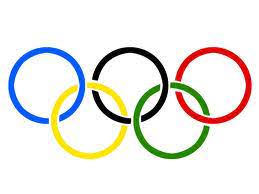 Nu har vecka 6 snart gått till ända. Idag torsdag var jag, Christina, tillbaka efter sjukdom. Det var skönt att få träffa barnen innan vi går på sportlov.I svenskan fortsätter arbetet med ”Boken om mig”. I engelskan har vi tagit en paus med engelskaboken. Istället har vi arbetet mycket med de engelska frågeorden och spelat bingo med engelska ord. Det blir som en hörövning där Daniel beskriver ord som finns på bingobrickan. I NO har eleverna fått läsa mer om de tre formerna fast, flytande och gas. Eleverna har haft Ola, Ulf eller Johnny som vikarie. Idag hade vi läxförhör om de tre formerna. Det såg ut att ha gått bra för de flesta. Man märker dock vilka elever som är väl förberedda och vilka som inte är det. Några kan behöva bli påminda om sin läxa. Efter lovet kommer vi att laborera om ytspänning och varför sjöar inte bottenfryser. I matematiken har eleverna kämpat med alla matteprov. Alla som varit på plats har hunnit med att bli klara.På SO-lektionerna har vi arbetat om naturresurser i Sverige. Under vecka 9 kommer vi att starta upp våra utvecklingssamtal. Vi kommer att träffas fysiskt. Eleverna kommer att ta ansvar för sitt möte. Inga läxor nu under lovet. Ut och ha det skönt i friska luften. Vi önskar ett härligt sportlov!Varma hälsningar Daniel och Christina